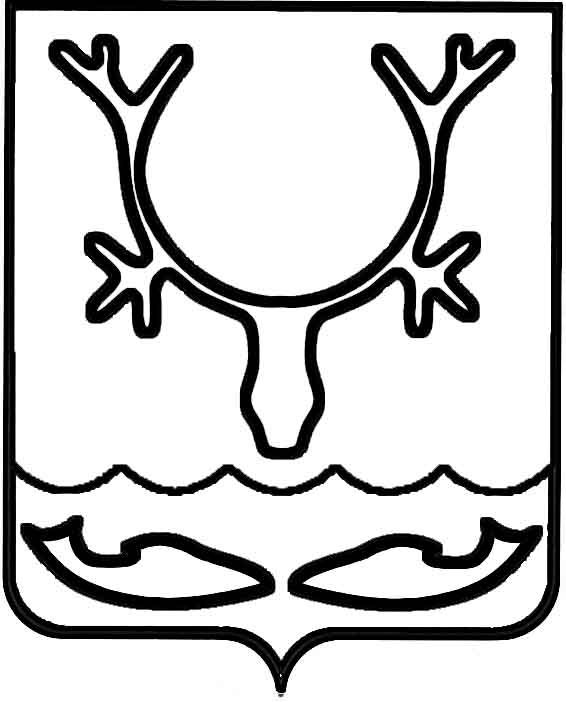 Администрация МО "Городской округ "Город Нарьян-Мар"ПОСТАНОВЛЕНИЕот “____” __________________ № ____________		г. Нарьян-МарО внесении изменений в Положение               об условиях и порядке премирования руководителей муниципальных бюджетных       и казенных учреждений МО "Городской округ "Город Нарьян-Мар" отрасли жилищно-коммунального хозяйства, строительства и благоустройства, утвержденное постановлением Администрации МО "Городской округ "Город Нарьян-Мар" от 13.05.2014 № 1308В соответствии с Трудовым кодексом Российской Федерации, Федеральным законом от 06.10.2003 № 131-ФЗ "Об общих принципах организации местного самоуправления в Российской Федерации", решением Совета городского округа "Город Нарьян-Мар" от 27.10.2011 № 303-р "Об оплате труда работников муниципальных учреждений МО "Городской округ "Город Нарьян-Мар", в целях упорядочения оплаты труда руководителей муниципальных бюджетных и казенных учреждений МО "Городской округ "Город Нарьян-Мар" отрасли                       жилищно-коммунального хозяйства, строительства и благоустройства Администрация МО "Городской округ "Город Нарьян-Мар"П О С Т А Н О В Л Я Е Т:Дополнить пункт 2.7. Положения об условиях и порядке премирования руководителей муниципальных бюджетных и казенных учреждений МО "Городской округ "Город Нарьян-Мар" отрасли жилищно-коммунального хозяйства, строительства и благоустройства, утвержденного постановлением Администрации МО "Городской округ "Город Нарьян-Мар" от 13.05.2014 № 1308 (далее – Положение), следующим абзацем:"Начисление и выплата квартальной (месячной) премии производится               в квартале (месяце), следующем за отчетным.".Дополнить пункт 3.1. Положения следующим абзацем:"Оценка работы для определения размера месячной премии осуществляется      за отчетный месяц.".Абзац третий пункта 3.2. Положения изложить в следующей редакции:"Оценка работы для определения размера квартальной премии осуществляется за отчетный квартал.".Настоящее постановление вступает в силу с момента его подписания.2910.20142630Глава МО "Городской округ "Город Нарьян-Мар" Т.В.Федорова